Supplementary Table S1.  Summary of annual geophysical surveys and respective anomalies (modified from47). +Burial date was 7th December 2007.  *ADD based on average daily site temperatures at 0.3 m bgl (see48). Key: Good ; Medium ; Poor ; chances of success. N/A denotes data not collected. Table does not differentiate on target size, burial depth / styles, other depositional environments (see12,71) and other case-specific factors.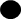 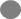 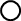 Survey detailsSurvey detailsSurvey detailsSurvey detailsResistivity datasetsResistivity datasetsResistivity datasetsResistivity datasetsGPR datasetsGPR datasetsGPR datasetsGPR datasetsGPR datasetsGPR datasetsGPR datasetsGPR datasetsYear post-burialSurvey dateSurvey day after burial+Accum-ulated Degree Day*ERMERMERI ERI 110 MHz110 MHz225 MHz225 MHz450 MHz450 MHz900 MHz900 MHzYear post-burialSurvey dateSurvey day after burial+Accum-ulated Degree Day*Naked pigWrap pigNaked pigWrap pigNaked pigWrap pigNaked pigWrap pigNaked pigWrap pigNaked pigWrap pigYear 019.12.20071265N/AN/AN/AYear 104.12.20083633,732N/AYear 213.11.20097077,371N/AYear 303.12.20101,09211,026N/AYear 406.12.20111,46014,827N/AYear 507.12.20121,82718,636N/AYear 618.12.20132,20422,345N/AYear 718.12.20142,56826,503Year 814.12.20152,92930,336Year 921.11.20163,27234,273Year1010.12.20173,65638,477